Publicado en La Palma el 10/05/2022 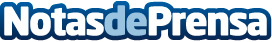 La cadena Fersay inaugura un nuevo córner en La PalmaFersay, sigue con su imparable trayectoria de córneres a través de toda la península y tiene previstas nuevas aperturas para este segundo trimestre del añoDatos de contacto:Pura de RojasALLEGRA COMUNICACION91 434 82 29Nota de prensa publicada en: https://www.notasdeprensa.es/la-cadena-fersay-inaugura-un-nuevo-corner-en_1 Categorias: Nacional Franquicias Canarias Emprendedores Consumo http://www.notasdeprensa.es